В мае 2019 года команда гимназии приняла активное в 29 Городском слете туристов- школьников памяти Т.Т. Мартыненко и впервые за всю историю гимназии завоевала III почетное место среди команд школ города.       Учащиеся гимназии являются участниками и городских, всероссийских и международных мероприятий и благотворительных акций:Участие гимназистов в мероприятиях и конкурсах в 2018-2019 учебном году           На протяжении 20 лет в гимназии успешно работает театральное объединение «Маленькая страна – 42 Улица».  Образцовый творческий коллектив «Театральное объединение «Маленькая страна – 42 Улица» МБОУ гимназии №42 г. Пензы  имеет Всероссийский и Международный статус, представляет Россию на Форумах европейского и мирового значения. Информация о театре размещена в сборнике «Любительские театры России: вчера, сегодня, завтра» 09 февраля 2012 года, изданном в рамках Программы государственной и общественной поддержки любительских театров России под патронатом Президента Российской Федерации».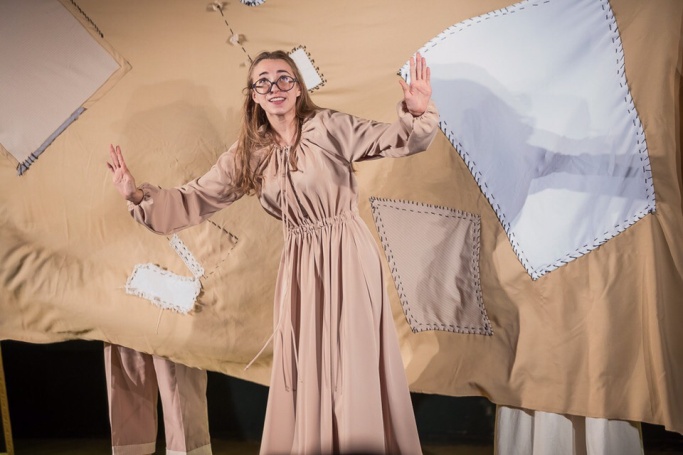 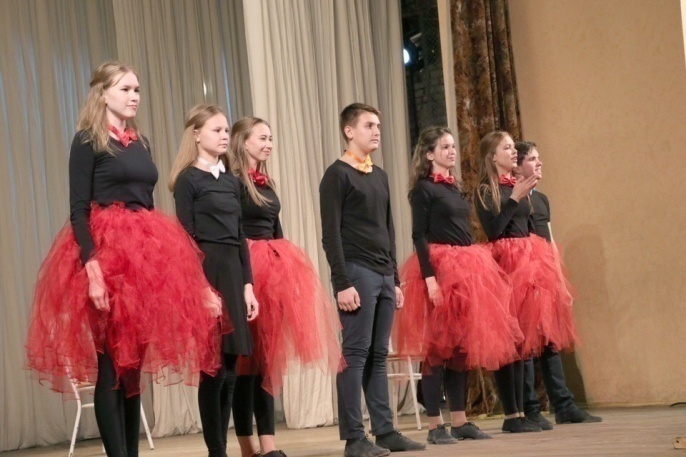             Студия не пропускает ни одного события театральной жизни Пензы и Пензенской области, неоднократно становилась участником городских, областных, межрегиональных, всероссийских, международных конкурсов театрального искусства.   Имеет следующие заслуги:  - победитель (I и II место) Московского Международного Форума «Одарённые дети» (г. Москва);   - победитель (Гран-При и  I место) областных конкурсов театральных коллективов; - победитель (Гран-При) городского конкурса театрального искусства; - победитель Регионального конкурса детских и молодёжных театров «Чудное мгновение»;- обладатель Гран - При (трижды) на Экологическом Форуме  Пензенской области в номинации «Литературно-музыкальная композиция»; - победитель неоднократно (I  место) городского конкурса чтецов.- обладатель Премии Мэра на городской научно-практической конференции в секции «Искусствоведение»;              Коллектив является победителем фестивалей, которые входят в программу Национального проекта «Образование»: - лауреат  I  Премии Всероссийского конкурса «Русская драма» (г. Москва) – театральный фестиваль, входящий в программу Национального Проекта «Образование» под патронажем президента Российской Федерации; - обладатель Гран-При, дважды Лауреат  I  Премии и Дипломант Международного конкурса «Волшебство театра» (г. Сочи) - театральный фестиваль, входящий в программу Национального Проекта «Образование» под патронажем президента Российской Федерации…Хотелось бы отметить наиболее значимые заслуги студии в 2018-2019 учебном году:Октябрь, 2018 г. Межрегиональный фестиваль «Чудное мгновенье».  Студия – организатор и участник данного фестиваля. Диплом за победу в Номинации.  Беляев Богдан – Диплом за Лучшую Мужскую Роль «За интересный содержательный образ»).Ноябрь, 2018 г. Международный фестиваль «Александровский сад» (г.  Ульяновск).       3. Декабрь, 2018 г.  Открытый фестиваль  видеороликов «По-русски правильно!». 1 место.       4. Март, 2019 г. Всероссийский фестиваль искусств «Серебряный Енот-2019».  Гран-При.      5. Март, 2019 г. Международный фестиваль «Роза ветров»,  г. Сочи.  Лауреаты 1 Премии. Киселева С. В. – Диплом «За Лучшую режиссерскую и постановочную работу». Кулахметова Л. А. – Диплом «За Лучшую режиссерскую и постановочную работу».       6. Май, 2019 г.  Финалисты фестиваля ПФО «Театральное Приволжье» (региональный этап).        7. Май, 2019 г. Международный фестиваль искусств (Польша, о. Волин)  - конкурсе видео-спектаклей. Лауреаты I Премии.  Студия награждена Специальной Премией "За личный вклад в развитие культуры и искусства", а также денежным Грантом на участие в фестивале в октябре 2019 года в Польше. Руководители студии Кулахметова Лариса Александровна и Киселева Светлана Владимировна получили Благодарственные Письма "за вклад в развитие национальной культуры и международных культурных связей". Благодарственное Письмо было вручено директору гимназии Сионовой Татьяне Юрьевне "за поддержку фестивального движения".Команды учащихся гимназии являются активными участниками физкультурно – спортивных мероприятий.Достижения учащихся МБОУ гимназии №42 города Пензы2019-2020 учебный годВ 2018-2019 учебном году гимназисты принимали участие в следующих мероприятиях:городская спартакиада школьников по плаванию 5 – 7 классов «Олимпийские надежды» в рамках Всероссийских спортивных игр школьников «Президентские спортивные игры» (11 человек);лично – командные соревнования по плаванию в рамках городской Спартакиады школьников в 2018-2019 году (9 человек);городская Спартакиада школьников 5 – 7 классов  «Олимпийские надежды» по пионерболу (8 человек);городские командные соревнования по мини- футболу в рамках городской Спартакиады школьников (9 человек);городские командные соревнования по стритболу в рамках городской Спартакиады школьников (5 человек);первенство Пензенской области по лёгкой атлетике 8 – 9 февраля 2019г. (5 человек);фестиваль Гран – При по лёгкой атлетике «Здоровый город – здоровые люди» (7человек);открытый Кубок г. Пензы по лёгкой атлетике (7 человек);кубок города Пензы по лёгкой атлетике (14 человек);соревнования по футболу «Школьная футбольная лига» в рамках Всероссийских соревнований «Кожаный мяч» (11 человек);традиционная городская легкоатлетическая эстафета, на призы Губернатора Пензенской области, посвящённой 74 – ой годовщине Победы в Великой Отечественной войне 1941 – 1945 гг. (20 человек);легкоатлетическая эстафета, посвящённая памяти Отличника физической культуры Г.П. Мурашкина (19 человек);первенство Пензенской области по лёгкой атлетике (13 человек).Выводспортивно – оздоровительной деятельностью в 2018 – 2019 учебном году былоохвачено 1338 человек;широкий спектр соревнований;привлечение родительской общественности к жизни гимназии.Сравнительная таблица проведённых мероприятий спортивного направленияОсновные спортивные достиженияРезультаты сдачи нормативов ВФСК ГТО учащимися МБОУ гимназии № 42 г. Пензы в 2016 – 2018 годах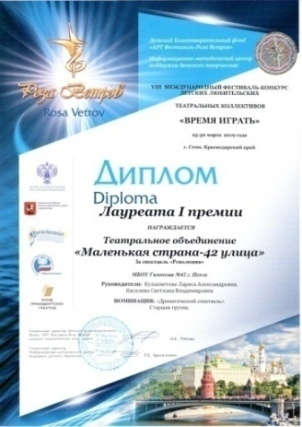 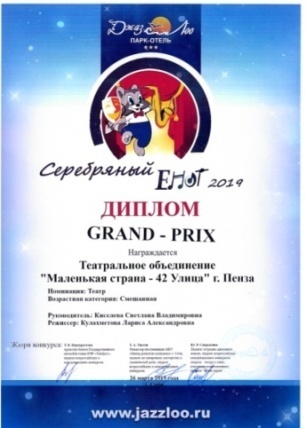 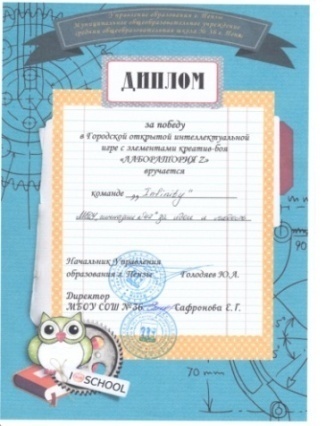 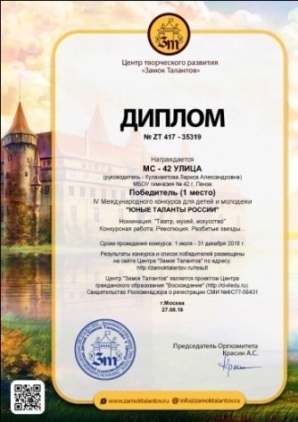 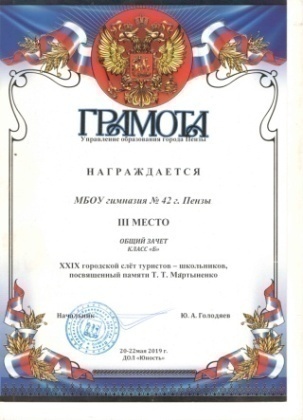 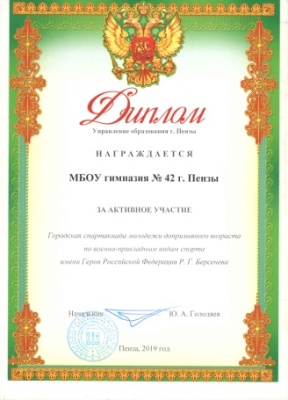 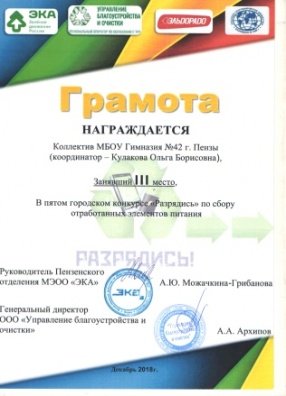 МероприятиеДостижение4 Международный конкурс для детей  и молодежи «Юные таланты России»1 место8 Международный фестиваль- конкурс детских любительских театральных коллективов «Время играть» (образцовый творческий коллектив «Театральное объединение «Маленькая страна – 42 Улица»)Диплом 1 степени1 Всероссийский фестиваль искусств «Серебряный Енот» (образцовый творческий коллектив «Театральное объединение «Маленькая страна – 42 Улица»)Гран-ПриРегиональный этап Всероссийского конкурса «Живая классика»лауреатВсероссийская социальная кампания «Культура на дорогах»Благодарственное письмоОбластной конкурс «Мир заповедной природы»2 местоОбластные соревнования по спорт. туризму3 местоМуниципальный этап Всероссийского конкурса «Живая классика»2 местоГородские соревнования по спортивному туризму3 местоГородской Конкурс школьных музеевноминацияГородской фестиваль детского творчества на иностранных языкахЛауреатДипломант НоминацияГородской конкурс «Разрядись»3 местоГородская спартакиада «Орленок»Диплом за активное участиеГрамота-2 место Городская открытая интеллектуальная игра «Лаборатория-Z»победительМуниципальный этап конкурса чтецов «Слово о России»призер25городской  слет краеведов им. СавинаноминацияГородской туристический слет памяти Т.Т. Мартыненко (команда гимназии)3 местоШкола инноваторов Пенз ГТУ «Проект: в активном поиске»2 местоМуниципальный кластерный проект «PROдвижение» (защита проектов)номинацияКонкурс профессионального мастерства «Лучший по профессии»2 местоБлаготворительная акция «Помоги ближнему»Благодарственное письмоМероприятиеПризёрДостижениеРуководительОбластные соревнования  по спортивному туризмуМашкова ПолинаСмирнов Вадим1 место3 местоМашков О.В.Областной слет туристовкоманда2 место1 мСоревнования по Скиппингу (РДШ)Команда гимназии3 местоСорокина Н.Ю.Храмова Е.А.Городская театральная викторина5а,б2 местоИльичева Ю.С.Первенство города по спортивному туризму им. Щеголихина Команда гимназии1 местоМашков О.В.Международны фестиваль-конкурс «Синяя роза»Литературный клуб «СТИХиЯ»2 местоИльичева Ю.С.Военные сборы «Гвардеец»Долматов ТимофейГрамота за участие в военных сборах «Гвардеец»Сахаров С.А.Международный фестиваль "Калейдоскоп талантов", Польша (г. Живец)Театральный коллектив1место в номинации "Театр", 1место в номинации "Малые формы. Дуэт", Кубок Бургомистра -Кулахметова Л.А., Киселева С.В.Открытый Городской  конкурс чтецов  «Голос Надежды»Вероника, Колодкина София, Савченко МихаилЛауреаты II  ПремииКулахметова Л.А., Киселева С.В.Конкурс театральных кукол в Государственном природном заповеднике имени П.Г. Смидовича (г. Темников)Ракова Вероника1 местоКиселева С.В.Городской конкурс «Друзья природы»Команда гимназии:Быхун Людмила Балябина Ирина Попов Лев Трето-Печникова Валерия1 место2 место (секция)Нуждина О.В.Обл. научно-практ. Конференция туристко-краевед. Движения школьников «Земля родная»Широлапова АльинаграмотаПерегудова Л.А.Название мероприятияРезультатВсероссийский день бега «Кросс Нации – 2018»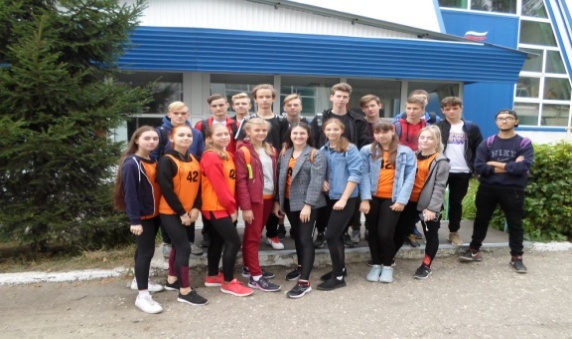 Всероссийский день бега «Кросс Нации – 2018»Всероссийский день бега «Кросс Нации – 2018»Легкоатлетический кросс «Золотая осень» (муниципальный уровень)«Золотая осень»:Команда девушек – 13 место среди школьников Октябрьского района, команда мальчиков – 8 место среди школьников Октябрьского районаПо городу:команда девушек – 28 место, команда юношей – 16 место«Золотая осень»:Команда девушек – 13 место среди школьников Октябрьского района, команда мальчиков – 8 место среди школьников Октябрьского районаПо городу:команда девушек – 28 место, команда юношей – 16 местоГимназические турниры по футболу и пионерболу среди 7 -8 классовФутбол:1м – 8б2м-7а3м-8а4м-7бПионербол:1м-7а2м-8а3м-8б4м-7б8б – 1 место7а, 7б (сборная) – 2 место8а – 3 место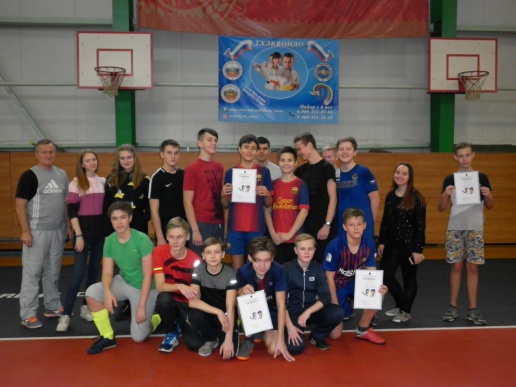 Гимназический турнир по баскетболу1место – 9в2 место 10а, 10б (сборная)3 место – 9а4 место – 9б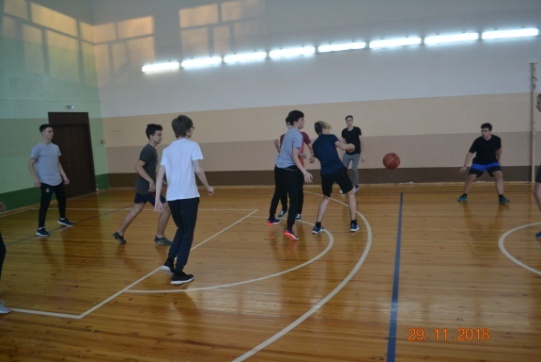 Областной фестиваль в рамках спортивного праздника «Ёлка в кроссовках»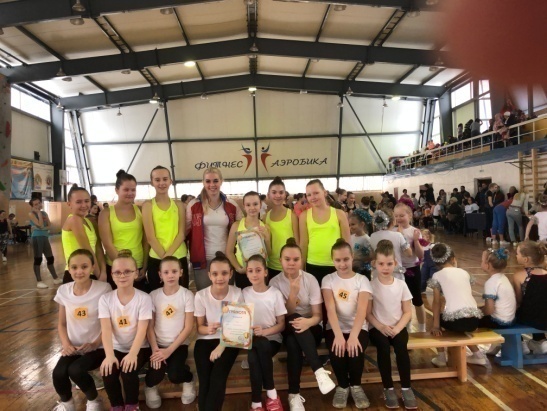 Праздник «Водная феерия».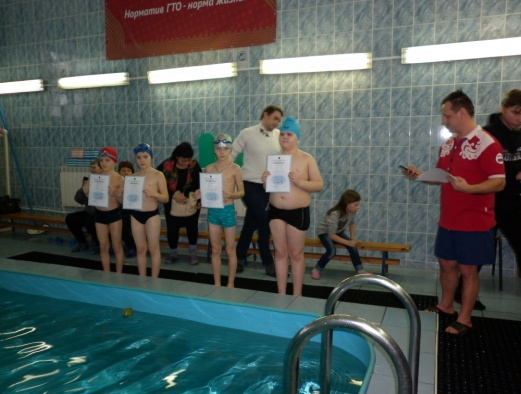 Областная спортивная акция «Зимние забавы»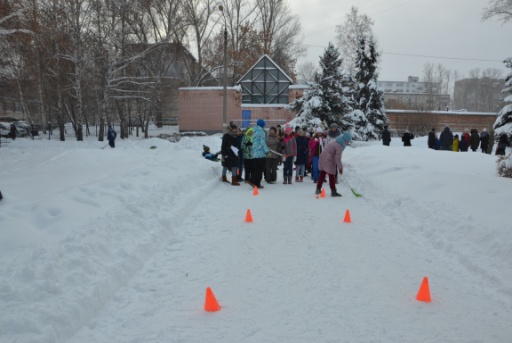 Областной конкурс плакатов в рамках Всероссийской акции «Отцовский патруль. Мы ГоТОвы!»   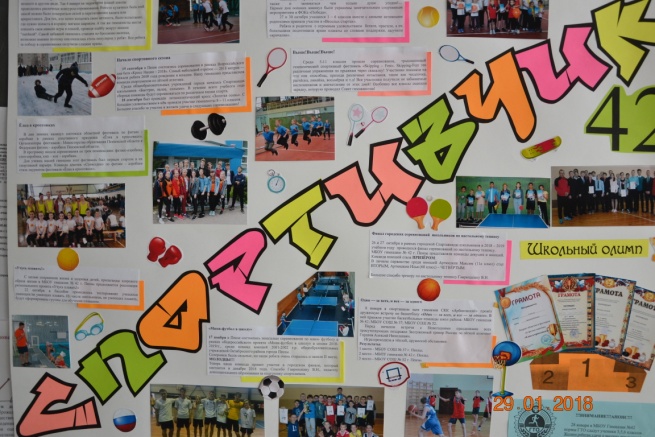 Муниципальный  конкурс школьных стенгазет в рамках Всероссийской акции «Отцовский патруль. Мы ГоТОвы!»   Тестирование по выполнению нормативов испытаний (тестов) Всероссийского физкультурно-спортивного комплекса «Готов к труду и обороне» (ГТО)” 28.01.2019г.47 человек II и III ступеней3а, 5а,б, 6а,б,в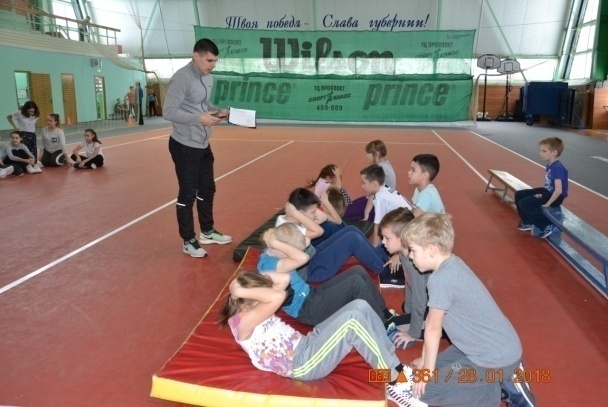 Соревнования по плаванию(«Президентские спортивные игры»)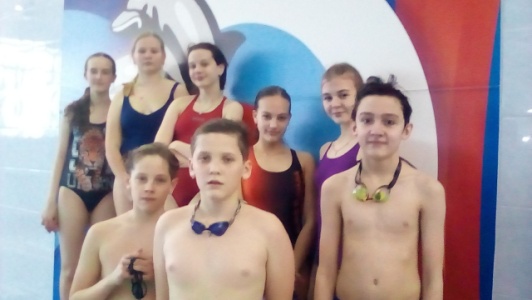 XXXVII открытая Всероссийская массовая лыжная гонка «Лыжня России 2019».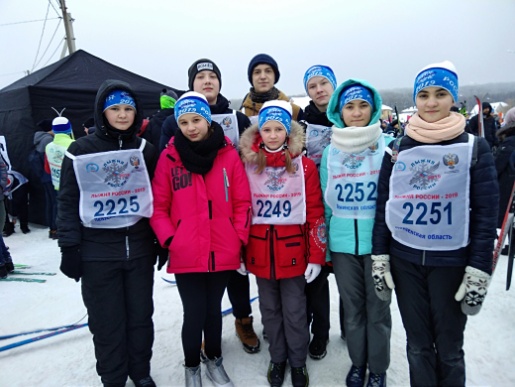 Мероприятия, проведённые в рамках СКК «Арбековский»Мероприятия, проведённые в рамках СКК «Арбековский»Мероприятия, проведённые в рамках СКК «Арбековский»Спортивная презентация на празднике микрорайона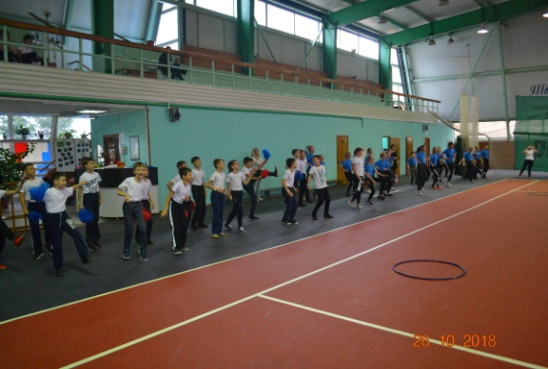      СКК «Арбековский» (9 – 11 классы) Товарищеская встреча по баскетболу «Один — за всех, и все — за одного»МБОУ СОШ № 37 – 1МБОУ СОШ № 52 – 3МБОУ гимназия № 42 – 2 место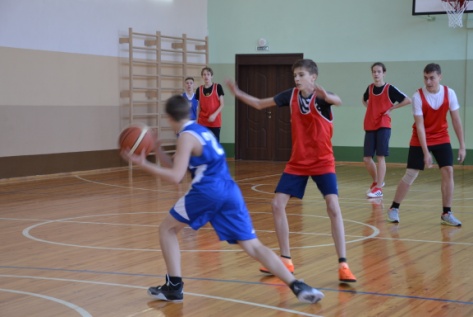 Товарищеская встреча по баскетболу среди командученики – выпускники – учителя.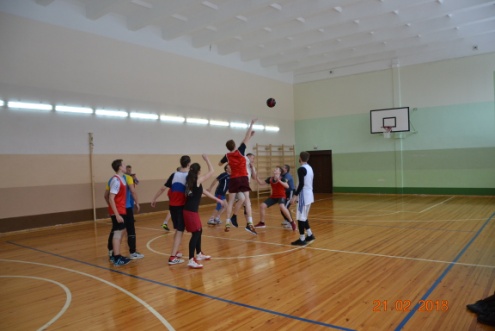 Первенство СКК «Арбековский» по мини - футболуУчаствовали шесть сборных команд микрорайона.Младшая возрастная группа1 место – МБОУ гимназия № 42 г. Пензы2 место- МБОУ СОШ № 313 место –2 команда МБОУ гимназии № 42Старшая возрастная группа1 место – МБОУ СОШ № 562 место-МБОУ гимназия № 423 место – МБОУ СОШ № 37Участвовали шесть сборных команд микрорайона.Младшая возрастная группа1 место – МБОУ гимназия № 42 г. Пензы2 место- МБОУ СОШ № 313 место –2 команда МБОУ гимназии № 42Старшая возрастная группа1 место – МБОУ СОШ № 562 место-МБОУ гимназия № 423 место – МБОУ СОШ № 37Первенство СКК «Арбековский» по лёгкой атлетикеТрёхкратный победитель соревнований Тихонов Никита – 3а классЛизунов Артём – 6аТруханова Валерия – 7аПобедитель в прыжках с места и с разбега – Ракова Валерия – 4аПобедитель в беге на 30м - Шуваева Алина – 4аПобедитель в прыжках в длину с разбега – Сысуева Дарья – 5бУчаствовали МБОУ СОШ № 37, 36, 31, МБОУ гимназия № 42 г. Пензы.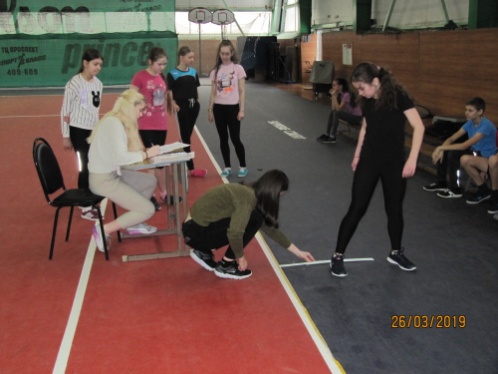 Весёлые старты в рамах проведения праздника «День соседей», в рамках реализации социально значимого проекта, направленного на развитие территориального общественного самоуправления в городе Пензе«Территория сотрудничества»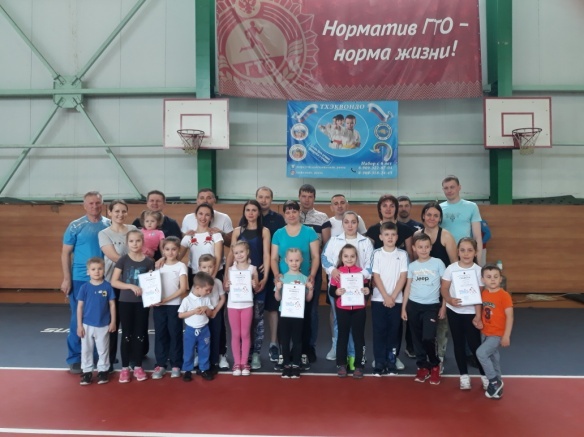 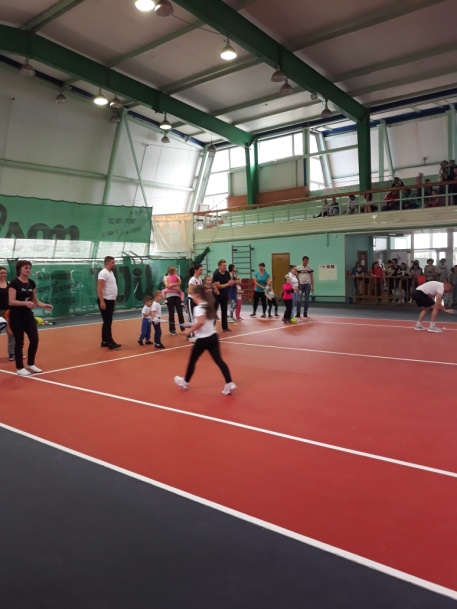 Спортивный праздник «В здоровом теле— здоровый дух» в рамках «Дня открытых дверей(интерактивные тренировки по настольному теннису, атлетической гимнастике, фитнес—аэробике , дзюдо, айкидо)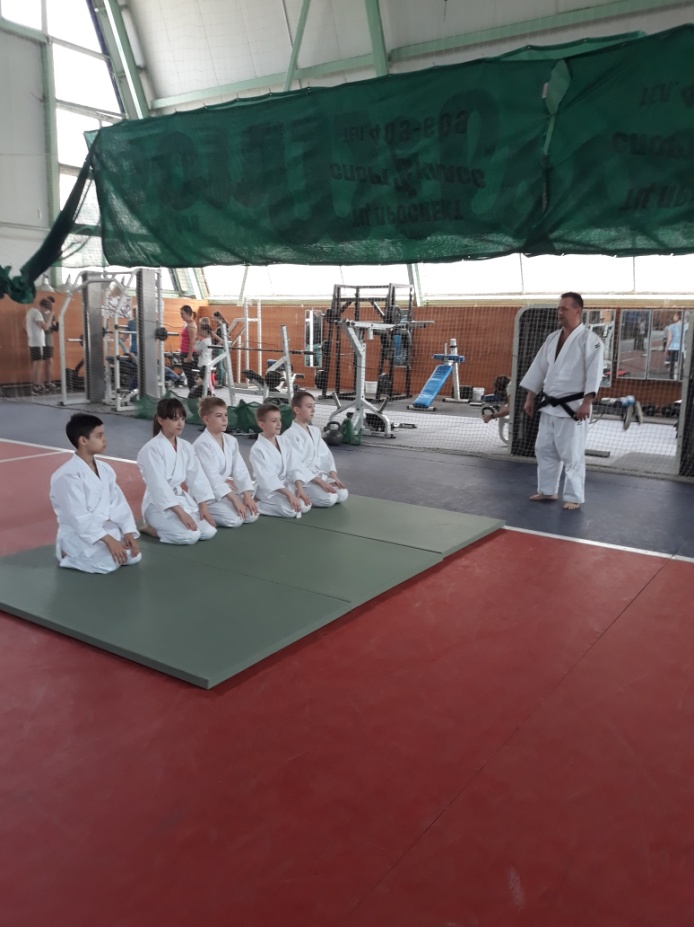 Акция по пропаганде здорового образа жизни «Займись спортом! Стань первым!», приуроченной к Международному дню защиты детей, началу летней спортивно – оздоровительной кампании.Массовая зарядка, интерактивные тренировки по настольному теннису, атлетической гимнастике, , дзюдо, айкидо.Мероприятия2017/18 г.2017/18 г.2018/19 г.2018/19 г.МероприятияКол-во мероприятийЧисло участниковКол-во мероприятийЧисло участниковДля обучающихся гимназии72939366В рамках СКК «Арбековский»1658420Городские акции, массовые мероприятия521013430Городская Спартакиада школьников и «Президентские спортивные игры»10125101226931338ЛичныеЛичныеЛичныеСоревнованиеДостижениеУчастникЛично – командные соревнования по настольному теннису в рамках городской Спартакиады школьниковАртюшкин М. 11б – 2 место в личном турниреАртюшкин И. 6б – 4м в личном турниреАртюшкин М. 11б – 2 место в личном турниреАртюшкин И. 6б – 4м в личном турниреЛично-командные соревнования по настольному теннису в рамках проведения городской Спартакиады школьников в 2018 – 2019 учебном годув личном первенстве – I местоАртюшкин И. 6бПервенство Пензенской области по лёгкой атлетике 8 – 9 февраля 2019г.2 местоТруханова Валерия 7аФестиваль Гран – При по лёгкой атлетике «Здоровый город – здоровые люди»чемпион в прыжках в длину среди юношей 2006 – 2007 г.рожденияЛизунов Артём - 6аФестиваль Гран – При по лёгкой атлетике «Здоровый город – здоровые люди»прыжки в длину среди девочек и мальчиков 2008 – 2009 гг. рождения2 местоТихонов Никита – 3аФестиваль Гран – При по лёгкой атлетике «Здоровый город – здоровые люди»2 местоЗорева Ева – 4бОткрытый Кубок г. Пензы по лёгкой атлетикеI место в прыжках в длинус личным рекордом Артём Лизунов,  6а класс Открытый Кубок г. Пензы по лёгкой атлетикесеребряная медаль в прыжках в длинуВалерия Труханова, 7аОткрытый Кубок г. Пензы по лёгкой атлетикепобедители среди девочек и мальчиков 2008 – 2009 гг.р. в прыжках в длинуЕва Зорева, 4бОткрытый Кубок г. Пензы по лёгкой атлетикепобедители среди девочек и мальчиков 2008 – 2009 гг.р. в прыжках в длинуНикита Тихонов, 3аКомандныеКомандныеКомандныеКомандныеЛично – командные соревнования по настольному теннису в рамках городской Спартакиады школьниковКоманда юношей – 1 место  (предварительный этап),Команда девушек – 2 место (предварительный этап)Артюшкин Максим 11аАртюшкиа Илья 6аАлёшин Данила 10аСемахина Алина,  8бКраснова Полина, 9аРайкова Анастасия, 9бЛично – командные соревнования по настольному теннису в рамках городской Спартакиады школьниковКоманда мальчиков – 3 местоАртюшкин Максим 11аАртюшкин Илья 6аАлёшин Данила 10аСемахина Алина,  8бКраснова Полина, 9аРайкова Анастасия, 9бФинальный этап соревнований по мини- футболу в рамках общероссийского проекта «Мини-футбол в школу» в Пензенской области в сезоне 2018-2019гг., среди команд юношей 2001-2002 г.р. общеобразовательных учреждений Октябрьского района города ПензыII место в I этапе зональных соревнованийДолматовТимофей, 9вЗубрилинВиктор, 9вКузьмичёвСергей, 9вГераськинЕгор, 11аНелюбовОлег, 11аЩегловВладимир,11аПронькинАлександр,11аСкоровМаксим, 11бКиселёв Евгений, 10аЛично-командные соревнования по настольному теннису в рамках проведения городской Спартакиады школьников в 2018 – 2019 учебном годуКоманда III местоАртюшкин Илья, 6бЮдин Владимир, 6бЧураков Пётр, 6аТрадиционная городская легкоатлетическая эстафета, на призы Губернатора Пензенской области, посвящённая 74 – ой годовщине Победыв Великой Отечественной войне 1941 – 1945 гг. 24Легкоатлетическая эстафета, посвящённая памяти Отличника физической культуры Г.П. Мурашкина 102016 год2016 год2016 год2017 год2017 год2017 год2018 год2018 год2018 год2019 год2019 год2019 годВсегозолотосеребробронзазолотосеребробронзазолотосеребробронзазолотосеребробронзаВсего3--11--13--1--28